Об организации работы «телефона доверия» по вопросам противодействия коррупции в Управлении Федеральной службы по надзору в сфере связи, информационных технологий и массовых коммуникаций по Тюменской области, Ханты-Мансийскому автономному округу – Югре и Ямало – Ненецкому автономному округу           В целях реализации антикоррупционных мероприятий, повышения эффективности обеспечения соблюдения федеральными государственными гражданскими служащими Управления Федеральной службы по надзору в сфере связи, информационных технологий и массовых коммуникаций по Тюменской области, Ханты-Мансийскому автономному округу – Югре и Ямало-Ненецкому автономному округу, запретов, ограничений, обязательств и правил служебного поведения, формирования в обществе нетерпимости к коррупционному поведению, п р и к а з ы в а ю:         1. Утвердить Порядок работы «телефона доверия» по вопросам противодействия коррупции в Управлении Федеральной службы по надзору в сфере связи, информационных технологий и массовых коммуникаций по Тюменской области, Ханты – Мансийскому автономному округу – Югре и Ямало – Ненецкому автономному округу согласно Приложению.        2. Заместителю начальника отдела административного и финансового обеспечения Сухову Николаю Михайловичу организовать выделение телефонного аппарата с системой записи поступающих сообщений (функция «автоответчик»), а также обеспечить техническое сопровождение функционирования «телефона доверия» - 8(3452)64-19-63;           3. Назначить ответственным лицом за организацию работы «телефона доверия»  начальника отдела организационной, правовой работы и кадров Пасечнюк Наталью Викторовну.Контроль за исполнением настоящего приказа оставляю за собой.Руководитель								                           Е.А. Усов                                                                                                            Приложение                                                                                 УТВЕРЖДЕНО                                                                                      приказом Управления Роскомнадзора                                                                                по Тюменской области, Ханты-Мансийскому                                                                         автономному округу – Югре и Ямало-Ненецкому                                                                                    автономному округу                                                                                   от «11»  февраля 2014 года  №  70  Порядок работы «телефона доверия» по вопросам противодействия коррупции Управления Федеральной службы по надзору в сфере связи, информационных технологий и массовых коммуникаций по Тюменской области, Ханты-Мансийскому автономному округу – Югре и Ямало-Ненецкому автономному округу1 Настоящий Порядок определяет правила организации работы "телефона доверия" по вопросам противодействия коррупции в Управлении Федеральной службы по надзору в сфере связи, информационных технологий и массовых коммуникаций по Тюменской области, Ханты-Мансийскому автономному округу – Югре и Ямало-Ненецкому автономному округу (далее соответственно - Управление, "телефон доверия").2. "Телефон доверия" - канал связи с гражданами и организациями, созданный в целях получения дополнительной информации для совершенствования деятельности Управления по вопросам противодействия коррупции, оперативного реагирования на возможные коррупционные проявления в деятельности федеральных государственных гражданских служащих (далее - гражданские служащие) Управления.3. По "телефону доверия" принимается и рассматривается информация о фактах:1) коррупционных проявлений в действиях гражданских служащих;2) конфликта интересов в действиях гражданских служащих;3) несоблюдения гражданскими служащими ограничений и запретов, установленных законодательством Российской Федерации.4. Информация о функционировании "телефона доверия" и о правилах приема обращений размещается на официальном сайте Управления www.72.rkn.gov.ru.5. "Телефон доверия" устанавливается в отделе организационной, правовой работы и кадров.6. "Телефон доверия" функционирует в автоматическом режиме и оснащен системой записи поступающих обращений (функция "автоответчик").7. Прием и запись обращений по "телефону доверия" осуществляется ежедневно, кроме выходных и праздничных дней, по следующему графику:с понедельника по четверг - с 8.00 до 17.00 часов;в пятницу с 8.00 до 15.45 часов.8. Время приема одного обращения в режиме работы автоответчика составляет 5 минут.9. Примерный текст сообщения, который должен в автоматическом режиме воспроизводиться при соединении с абонентом: "Здравствуйте. Вы позвонили по "телефону доверия" по вопросам противодействия коррупции Управления Федеральной службы по надзору в сфере связи, информационных технологий и массовых коммуникаций по Тюменской области, Ханты-Мансийскому автономному округу – Югре и Ямало-Ненецкому автономному округу. Время Вашего обращения не должно превышать 5 минут. Пожалуйста, после звукового сигнала назовите свою фамилию, имя, отчество, представляемую организацию и передайте Ваше сообщение о фактах коррупции и иных нарушений коррупционного законодательства, совершенных гражданскими служащими Управления. Анонимные обращения и обращения, не касающиеся коррупционных действий гражданских служащих Управления, не рассматриваются. Для направления Вам ответа по существу поступившей информации сообщите свой почтовый адрес. Конфиденциальность Вашего обращения гарантируется. Обращаем Ваше внимание на то, что ст. 306 Уголовного кодекса Российской Федерации предусмотрена уголовная ответственность за заведомо ложный донос о совершении преступления".10. Все обращения, поступающие по "телефону доверия", не позднее следующего рабочего дня с момента их получения подлежат обязательному внесению в журнал регистрации обращений граждан и организаций, поступивших по "телефону доверия" по вопросам противодействия коррупции Управления Федеральной службы по надзору в сфере связи, информационных технологий и массовых коммуникаций по Тюменской области, Ханты-Мансийскому автономному округу – Югре и Ямало-Ненецкому автономному округу (далее - Журнал), форма которого предусмотрена приложением 1 к настоящему Порядку.11. Обращения, поступающие по "телефону доверия", не относящиеся к компетенции отдела организационной, правовой работы и кадров, анонимные обращения (без указания фамилии гражданина, направившего обращение), а также обращения, не содержащие почтового адреса, по которому должен быть направлен ответ, регистрируются в Журнале, но не рассматриваются.12. Организацию работы "телефона доверия" осуществляет начальник отдела организационной, правовой работы и кадров Пасечнюк Наталья Викторовна, которая:фиксирует на бумажном носителе текст обращения;регистрирует обращение в Журнале;при наличии в обращении информации о фактах, указанных в п. 3 настоящего Порядка, докладывает о них руководству Управления;анализирует и обобщает обращения, поступившие по "телефону доверия", в целях разработки и реализации антикоррупционных мероприятий в Управлении.13. Техническое сопровождение функционирования "телефона доверия" осуществляется отделом административного и финансового обеспечения.14. Начальник отдела организационной, правовой работы и кадров Пасечнюк Наталья Викторовна, работающая с информацией, полученной по "телефону доверия", несет персональную ответственность за соблюдение конфиденциальности полученных сведений в соответствии с законодательством Российской Федерации.15. Использование "телефона доверия" не по назначению, в том числе в служебных и личных целях, запрещено.16. Аудиозаписи, поступившие на "телефон доверия", хранятся 1 год, после чего подлежат уничтожению.                                                                                                                                                 Приложение 1                                                                                                                                          к Порядку работы "телефона доверия"по вопросам противодействия коррупцииУправления Федеральной службы по надзору в сфере связи, информационных технологий и массовых коммуникаций по Тюменской области, Ханты-Мансийскому автономному округу – Югре и Ямало-Ненецкому автономному округу, утвержденному                                                                                            приказом Управления Роскомнадзора по Тюменской             области, Ханты-Мансийскому автономному округу –                                                                                                             Югре и Ямало-Ненецкому автономному округу                                                                                              от «11»  февраля 2014 года  №  70  ФормаЖурналрегистрации обращений граждан и организаций, поступившихпо "телефону доверия" по вопросам противодействия коррупцииУправления Федеральной службы по надзору в сфере связи, информационных технологий и массовых коммуникаций по Тюменской области, Ханты-Мансийскому автономному округу – Югре и Ямало-Ненецкому автономному округу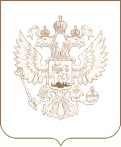 РОСКОМНАДЗОРУПРАВЛЕНИЕ ФЕДЕРАЛЬНОЙ СЛУЖБЫ ПО НАДЗОРУ В СФЕРЕ СВЯЗИ, ИНФОРМАЦИОННЫХ ТЕХНОЛОГИЙ И МАССОВЫХ КОММУНИКАЦИЙПО ТЮМЕНСКОЙ ОБЛАСТИ, ХАНТЫ-МАНСИЙСКОМУ АВТОНОМНОМУ ОКРУГУ – ЮГРЕ И ЯМАЛО-НЕНЕЦКОМУ АВТОНОМНОМУ ОКРУГУП Р И К А З_______11.02.2014____                                                                                                                      № ______70________РОСКОМНАДЗОРУПРАВЛЕНИЕ ФЕДЕРАЛЬНОЙ СЛУЖБЫ ПО НАДЗОРУ В СФЕРЕ СВЯЗИ, ИНФОРМАЦИОННЫХ ТЕХНОЛОГИЙ И МАССОВЫХ КОММУНИКАЦИЙПО ТЮМЕНСКОЙ ОБЛАСТИ, ХАНТЫ-МАНСИЙСКОМУ АВТОНОМНОМУ ОКРУГУ – ЮГРЕ И ЯМАЛО-НЕНЕЦКОМУ АВТОНОМНОМУ ОКРУГУП Р И К А З_______11.02.2014____                                                                                                                      № ______70________ТюменьТюменьN п/пДата, время регистрации обращенияКраткое содержание обращенияФ.И.О. абонента (при наличии информации)Адрес, телефон абонента (при наличии информации)Ф.И.О. государственного гражданского служащего, обработавшего обращение, подписьПринятые меры